PERT1/Entreprise :2/Participants :3/Frais de participation : 	Gratuit / adhérent Pack Privilège  2021 30,600 DT/Entreprise non adhérenteLes frais de participation peuvent être régler par virement bancaire au compte suivant :Chambre de Commerce et d’Industrie du centre N°RIB : 031211140101000770-19 Compte : BNA Sousse Port(Le lien d’accès à ce webinaire vous sera transmis après réception de votre demande d’inscription)A retourner à la Chambre de Commerce et d’Industrie du Centre (avant le 09 avril 2021)par E-mail : elatri.rim@ccicentre.org.tn /benothman.chefia@ccicentre.org.tn ou par  Fax : 73.224.227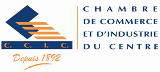 FICHE DE PARTICIPATIONDirection Information CommercialeWebinaire« La Mise en Place du Système de Traçabilité des Produits Agro-alimentaires»Lundi 12 Avril 2021 à 10h00 Raison sociale : ……………………………………………………………………………………………………………………..Adresse : …………………………………………………………………………………………………….……….……………….Tél : ………………………………….  Fax : ……………………………….. E-mail : ………………………………………….Activité : …………………………………………………………………………………………………………………..…………..Nom du Responsable : ………………………………………………………………………………………………..……….Nom et PrénomFonctionGSME-mail1-…………………………………….………….…………………………….……………….………………2-……………………………………………………………………………….……………….………………